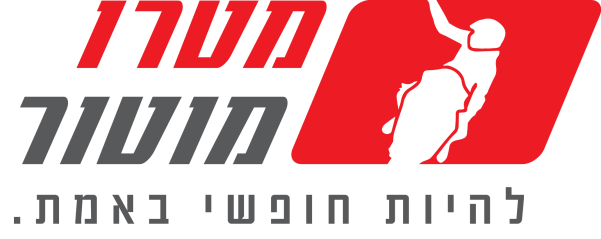 Metro Family Rideמטרו משיקה את דגמי המוטוקרוס 2019באירוע ערב לכל המשפחה בווינגייטלטובת האירוע המיוחד, יואר מסלול המוטוקרוס בווינגייטמטרו מוטור, יבואנית ימאהה וקוואסאקי לישראל, מזמינה את קהל חובבי הספורט המוטורי ומשפחותיהם ל-Metro family ride, אירוע מוטוקרוס קיצי קריר ונעים לכל המשפחה במסלול המוטוקרוס בווינגייט.Metro family ride, יתקיים ב-23 באוגוסט, בשעות הערביים והערב הנוחים במסלול המוטוקרוס הלאומי בווינגייט ובו יושקו דגמי 2019 של אופנועי המוטוקרוס של Yamaha ו-Kawsaki, כולל דגם הילדים החדש ה-YZ65. האירוע שימשך אל תוך הערב ולטובתנו יואר מסלול המוטוקרוס בווינגייט, יציע חוויה מוטורית לכל המשפחה – החל מרכיבת ערב פתוחה לרוכבי הספורט המוטורי בישראל והתנסות של רוכבי מוטוקרוס צעירים ב-YZ65 החדש וכלה במוזיקה, אוכל ושתייה מפנקים, צעצועים מתנפחים לזאטוטים וכמובן צפייה של כל המשפחה ברכיבת המסלול הצבעונית.הכניסה ל-Metro family ride היא ללא תשלום.הרכיבה במסגרת האירוע פתוחה לכלל רוכבי הספורט המוטורי בישראל ולרוכבי כל המותגים, עם כלי ורישיון ספורט מוטורי בתוקף.Metro Family ride23.8, 17:00-22:00, מסלול המוטוקרוס במכון ווינגייט